Правовой статус подросткаПраво — это совокупность установленных государством общеобязательных правил поведения (норм), соблюдение которых обеспечивается мерами государственного воздействия.
Правовой статус ребенка — его права, обязанности и ответственность от рождения до достижения совершеннолетия. Законными представителями ребенка при осуществлении им своих прав являются родители или лица, их заменяющие.Мои права с 14 летУчастие в молодёжномдвиженииПрава автора   Распоряжение заработкомРабота в свободное время с согласия родителейСогласие на изменение гражданстваТребование отмены усыновления  Обращение в судПолучение паспортаВносить вклады в банк и распоряжаться имиМои обязанностиОбязанность получения  среднего образованияОбязанность учиться в соответствии со своим физическим и умственным развитиемБеречь своё здоровьеСоблюдать в обществе принятые правила поведения. С уважением относиться к своему государству,  закону, символике РФС уважением относиться к своим родителям и близкимБережно относится к окружающей средеМои права в семьеПраво знать своих родителейПраво на заботу родителейПраво на воспитание своими родителямиПраво выражать своё мнениеПраво на имя, отчество и фамилиюИмущественные праваМои права в школеПолучить образование бесплатноВыбрать школу, в которой ты будешь учитьсяВозможность досрочно получить образованиеБесплатно пользоваться библиотекойУчаствовать в управлении школыЧтобы права человека были защищены, мало их написать на бумаге, надо, чтобы сам человек хотел и умел их защитить; права человека реализуются только через его волю.

Наши права кончаются там, где начинается нарушение прав другого человека. Если сегодня мы нарушаем права более слабого, завтра найдется тот, кто нарушит наши права.



Если ты не знаешь как поступить, не находишь человека, с которым можно поделиться своими трудностями в семье или школе, ты можешь обратиться по телефону доверия 8-800-2000-122(круглосуточно, бесплатно)Муниципальное казенное общеобразовательное учреждение «Андринская средняя общеобразовательная школа»Памятка для подростков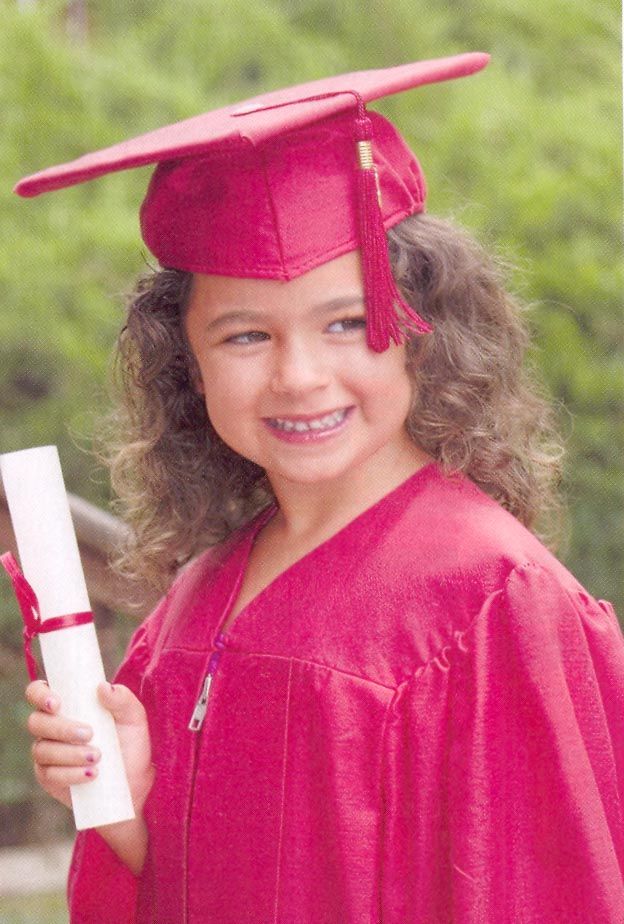 п.г.т.Андра, 2016 год